	Сегодня, гостями нашего учреждения стали специалисты по социальной работе Лемпинского наркологического реабилитационного центра - Римма Валерьевна и Ольга Владимировна. 	В неформальной обстановке гости и сотрудники нашего центра поделились опытом работы с наркозависимыми. Поговорили о  формах и методах работы, обсудили проблемы при  реабилитации наркозависимых и поделились успехами.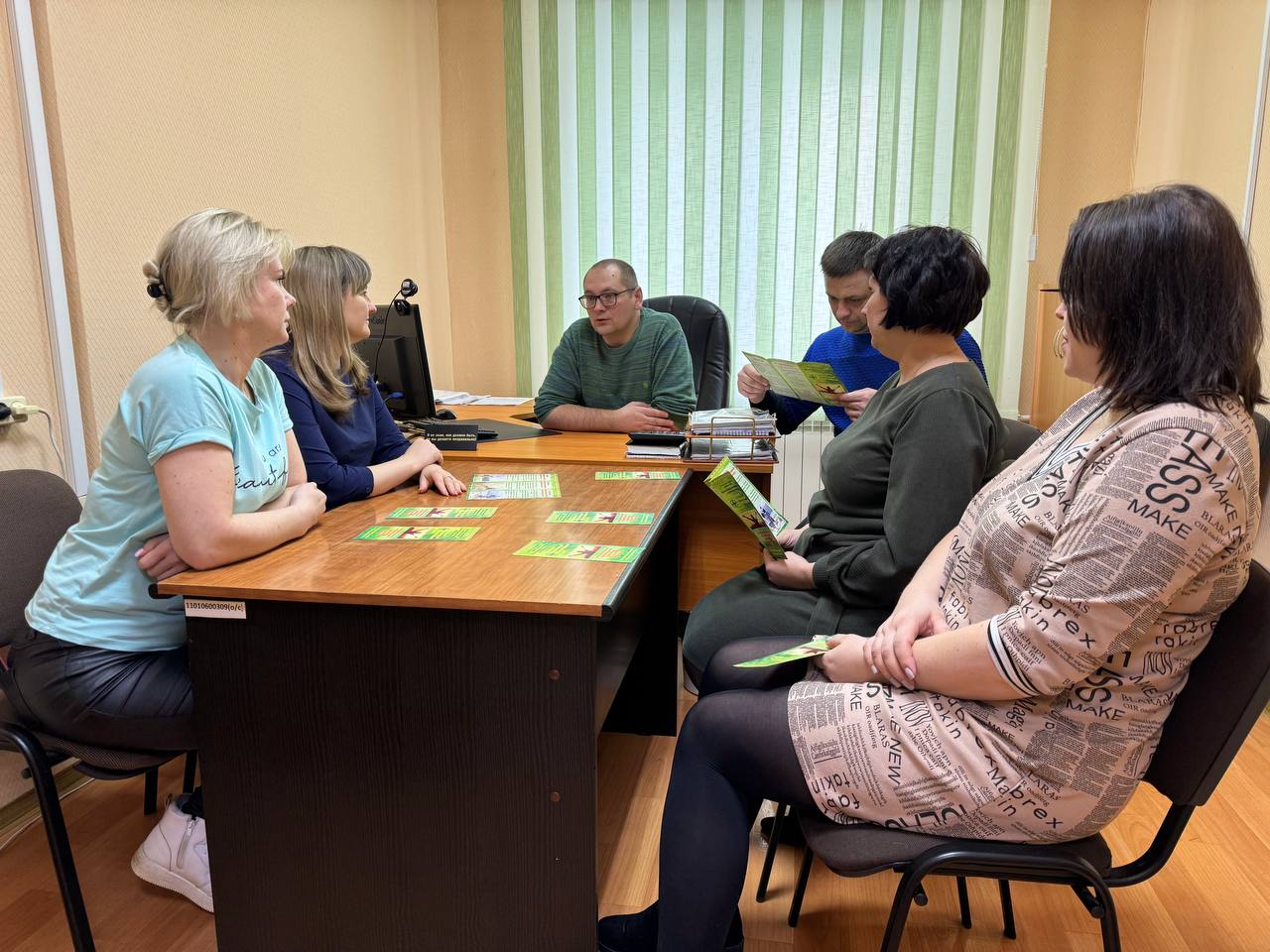 